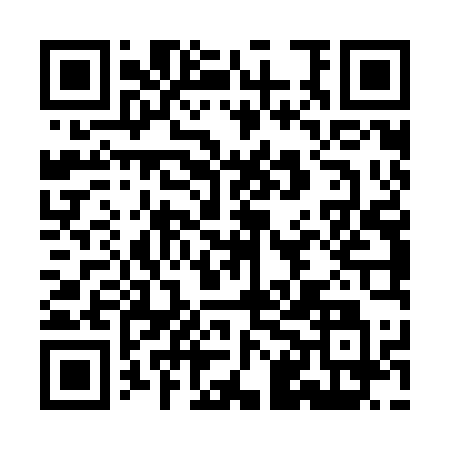 Prayer times for Bil Bhonra, BangladeshWed 1 May 2024 - Fri 31 May 2024High Latitude Method: NonePrayer Calculation Method: University of Islamic SciencesAsar Calculation Method: ShafiPrayer times provided by https://www.salahtimes.comDateDayFajrSunriseDhuhrAsrMaghribIsha1Wed4:075:2912:013:296:347:562Thu4:065:2812:013:296:347:563Fri4:055:2712:013:286:357:574Sat4:045:2612:013:286:357:585Sun4:035:2612:013:286:367:586Mon4:035:2512:013:286:367:597Tue4:025:2512:013:276:378:008Wed4:015:2412:013:276:378:019Thu4:005:2312:003:276:388:0110Fri3:595:2312:003:276:388:0211Sat3:595:2212:003:276:398:0312Sun3:585:2212:003:266:398:0313Mon3:575:2112:003:266:408:0414Tue3:565:2112:003:266:408:0515Wed3:565:2012:003:266:418:0616Thu3:555:2012:003:266:428:0617Fri3:545:1912:003:266:428:0718Sat3:545:1912:003:256:438:0819Sun3:535:1812:013:256:438:0820Mon3:525:1812:013:256:448:0921Tue3:525:1812:013:256:448:1022Wed3:515:1712:013:256:458:1023Thu3:515:1712:013:256:458:1124Fri3:505:1712:013:256:468:1225Sat3:505:1612:013:256:468:1226Sun3:495:1612:013:256:468:1327Mon3:495:1612:013:256:478:1428Tue3:495:1512:013:256:478:1429Wed3:485:1512:013:256:488:1530Thu3:485:1512:023:256:488:1631Fri3:485:1512:023:256:498:16